KARTA ZGŁOSZENIOWAImię i nazwisko: …………………………………………………………………………………………….Funkcja: …………………………………………………………………………………………………………Nazwa Szkoły: …………………………………………………………………………………………………………………………………………………………………………………………………………………………………………………………………………………………………….Potwierdzam uczestnictwo przedstawiciela(-i) szkoły w XLIII Zjeździe na Rzecz Najstarszych Szkół             w Polsce organizowanym przez Zespół Szkół Ponadgimnazjalnych w Solcu nad Wisłą w dniach             2-3 czerwca 2017 r.PLAN ZJAZDU – prosimy o zaznaczenie znakiem „X” tych elementów planu, w których wezmą Państwo udział.……………………………………………………………					………………………………………….	            (pieczątka szkoły)							(podpis dyrektora)Prosimy o przesłanie Karty Zgłoszeniowej na adres szkoły pocztą tradycyjną, e-mailem lub faksem       w terminie do 12 maja 2017 r. Brak odpowiedzi w tym terminie będzie uznany za rezygnacje szkoły     z udziału w Zjeździe. ADRES SZKOŁY:	                                                            W razie konieczności otrzymania faktury, prosimyZespół Szkół Ponadgimnazjalnych			o podanie danych do jej wystawienia:Ul. Łoteckiego 24				………………………………………………………………………………….27-320 Solec nad Wisłą				………………………………………………………………………………….Tel./fax: 48 37 61 202				………………………………………………………………………………….e-mail: zspsolec@wp.pl     			………………………………………………………………………………….						………………………………………………………………………………….						…………………………………………………………………………………INFORMACJE PORZĄDKOWECENY POKOI:4-osobowe: cena za pokój ze śniadaniem – 250zł / bez fakt. VAT – 200zł3-osobowe: cena za pokój ze śniadaniem – 200zł / bez fakt VAT – 180 zł2-osobowe: cena za pokój ze śniadaniem – 150zł / bez fakt VAT – 130złRezerwacji pokoi należy dokonywać telefonicznie w Karczmie SAGANEK, powołując się na rezerwację dokonaną na potrzeby Zjazdu (na hasło „od Marcina”). Numery telefonów: 48 37 80 481, kom. 502 534 427 Informujemy, że osoby przyjeżdżające z odległych miejscowości mogą zarezerwować nocleg         w Karczmie SAGANEK z czwartku na piątek.Samochody mogą Państwo pozostawić na bezpiecznym parkingu przy karczmie.Wszelkie przejazdy podczas Zjazdu odbywać się będą autokarem.W sobotę bardzo prosimy o wymeldowanie się z karczmy przed wyjazdem na planowaną wycieczkę. Rzeczy można pozostawić w karczmie, w samochodach lub w autokarze. Po wycieczce autokar odwiezie Państwa do karczmy lub na dworzec autobusowy w Lipsku.Poniżej zamieszczona została mapka dojazdu z karczmy Saganek do Solca, odległość to ok. 15 km. Karczma leży przy drodze krajowej nr 79. Dojazd od strony lubelskiej drogą nr 747, należy zostawić Solec po prawej stronie i kierować się na Lipsko.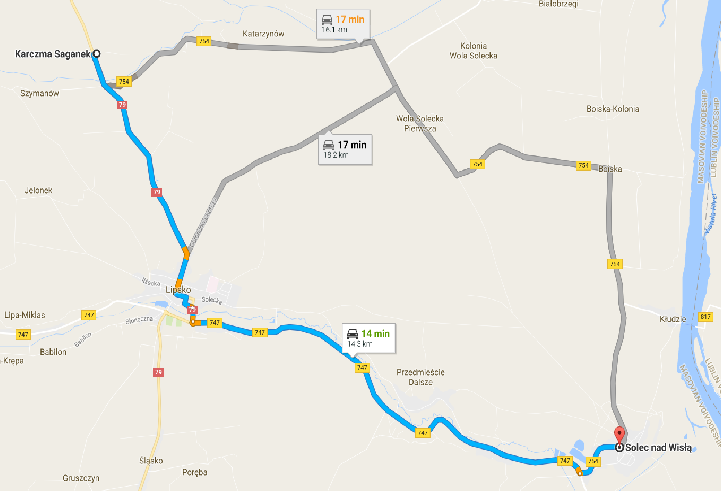 Lp.DataNocleg w Karczmie SAGANEK (ceny pokoi podane są poniżej) Śniadanie w cenie pokojuObiad – 02.06 – Pałac Piotrawin – 47złKolacja – 01.06 – 19zł (bufet), 02.06 – uroczysta kolacja – 80złWycieczka(30zł)1.01.06.20172.02.06.20173.03.06.2017